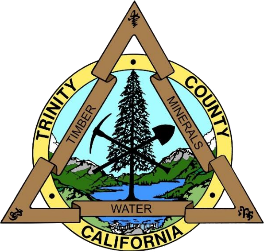 Trinity County Veteran Service OfficeHealth Care Fact SheetHealth care is available to Veterans who meet certain active duty requirements. Eligibility and priority vary greatly, so contact your Veteran Services Office for help with applying for health care benefits.EligibilityYou may be eligible if:You served at least one day on active duty prior to September 7, 1980 or You enlisted after September 7, 1980, or entered active duty after October 16, 1981. You must have served at least 24 months on active duty, or the full period for which you were ordered to federal active duty, or were discharged for a hardship or “early out” orYou qualify for service-connected Disability Compensation andYou were discharged under conditions other than dishonorablePriority GroupsVeterans are assigned a Priority Group based on a variety of factors. Group assignment determines how quickly you can receive care, what types of care are available to you and whether you will have a copay. See the US Department of Veterans Affairs website for more information.https://www.va.gov/health-care/eligibility/priority-groups/How to applyContact your Veteran Services Office for help with applying for Health Care. Bring the following documents to your appointment:Discharge or separation papers (DD214, DD215, etc.)Dependency records (marriage license, divorce decree, children’s birth certificates)Income and financial records (contact the Veteran Services Office for more information on the types of records needed)Current health insurance informationIf you do not have all of these documents, the Veteran Services Office may be able to help you obtain them. Related BenefitsThose granted health care benefits may be eligible for additional federal and state benefits. Contact your Veteran Service Office for more information.Mental Health ServicesCommunity CareAid and Attendance BenefitsHousebound AllowanceLife InsuranceBurial Benefits and Memorial ItemsMilitary Exchange Privileges